 Village of Wellsville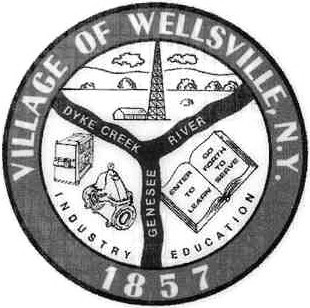 Office of the Clerk23 North Main Street * Wellsville, New York 14895Phone: (585) 596-1754 * FAX: (585) 593-7260711(TDD)VILLAGE BOARD MEETING AGENDA10-10-2022Pledge to the FlagAccept the minutes for the Regular Meeting held on September 26, 2022.VISITORS:MAYOR’S BUSINESS:Discuss Municipal parking lotRequest acceptance and approval of the Application for a Special Event Permit from the Salvation Army for their Halloween Block Party.  It is scheduled for Monday, October 31, 2022 from 5:00 to 7:00 pm, located in front of 25 E. Pearl Street with Pearl Street blocked off from N. Main to Loder Streets.Alfred State Architecture and Design program is having virtual sessions Wed., October 12 at 9:00 am, 1:00 pm and 2:00 pm on its students’ Community Visualization Study of Downtown Wellsville.  Email links will be forwarded to the Village Board members to participate in a preliminary review of student concepts.TRUSTEES’ BUSINESS:	PEARSON:Request acceptance and approval of the vouchers as listed in the Abstract of Vouchers dated October 10, 2022.MONROE:Nothing to discussROESKE:Discuss Planning Board’s Property Maintenance Complaint FormFAHSRequest acceptance and approval to add Brock Stonemetz (WFD Tag #099) to the rolls at Dyke Street Engine Company #2.  He has met all established requirements and has been approved by the Chief.Request acceptance and approval to add Andy Barrett (WFD Tag #100) to the rolls at Dyke Street Engine Company #2.  He has met all established requirements and has been approved by the Chief.POLICE DEPT:Discuss updated contract for Wellsville School District Resource Officer (SRO).Request acceptance and approval of Parking Law Resolution.FIRE DEPT:Nothing to discussDPW:Requests executive session to discuss the employment history of a particular person.ATTORNEY:Nothing to discussTREASURER:Nothing to discuss